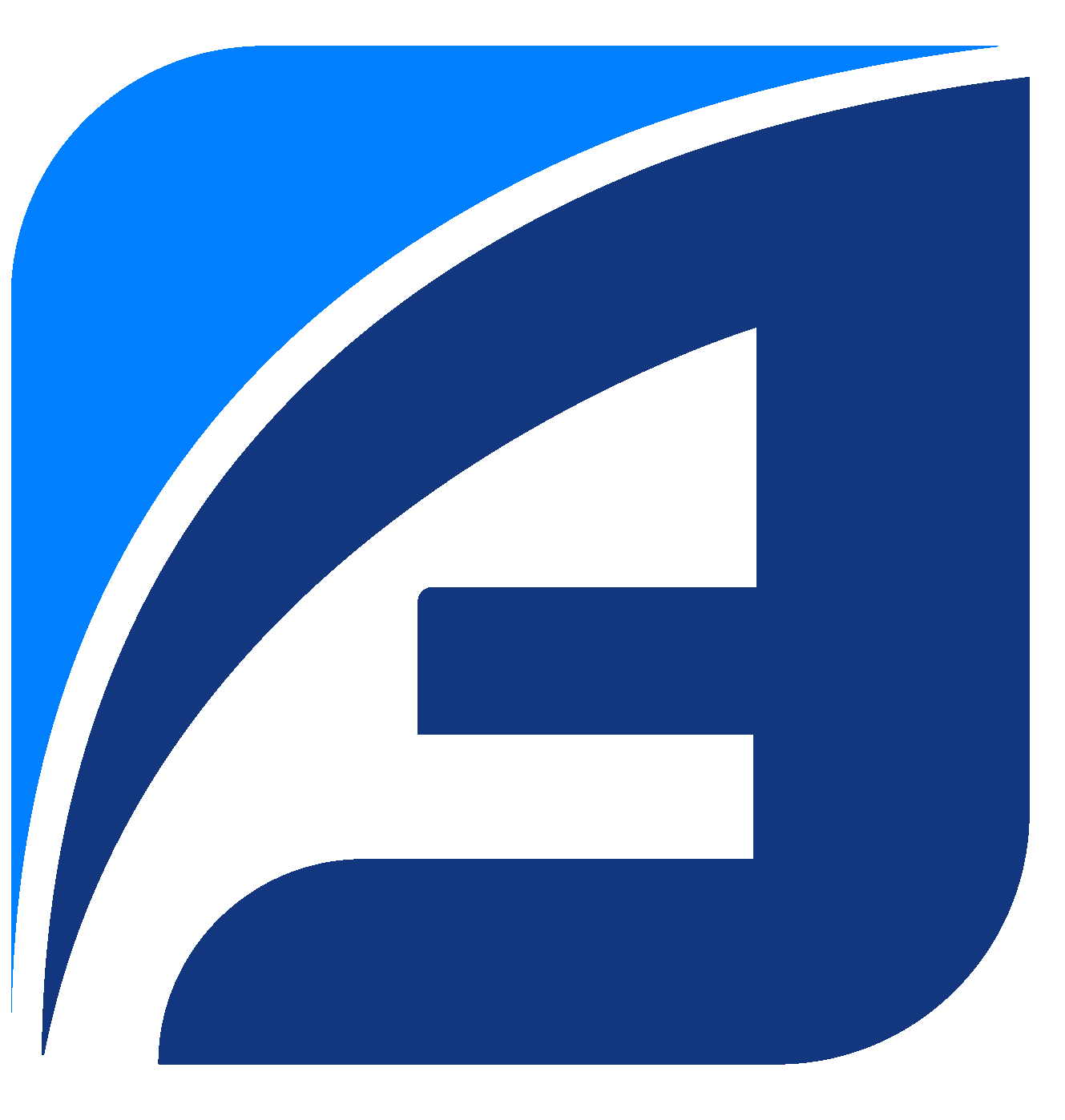 Саморегулируемая организация Ассоциация «Строители оборонного и энергетического комплексов»РЕГИСТРАЦИОННЫЙ НОМЕР В ГОСУДАРСТВЕННОМ РЕЕСТРЕ СРО-С-075-20112009Утверждено решениемОбщего собрания членов Саморегулируемой организации Ассоциации «Строители оборонного и энергетического комплексов»,                                                              Протокол № ___ от «29» марта 2024 годаОТЧЁТ ИСПОЛНИТЕЛЬНОГО ОРГАНАо деятельности Саморегулируемой организации Ассоциации «Строители оборонного и энергетического комплексов»за 2023 годг. Москва 2024 годОБЩАЯ ИНФОРМАЦИЯ ОБ АССОЦИАЦИИ Саморегулируемая организация Ассоциация «Строители оборонного и энергетического комплексов», далее именуемая Ассоциация или СРО «АСОЭК», учреждена «15» июня 2009 г.  «14» июля 2009 года в Единый государственный реестр юридических лиц была внесена запись о государственной регистрации Ассоциации.Ассоциация была создана с целью защиты прав и законных интересов ее членов – индивидуальных предпринимателей и организаций, ведущих профессиональную деятельность в области ремонта и строительства объектов различного назначения.Решением Федеральной службы по экологическому, технологическому и атомному надзору от «20» ноября 2009 года Ассоциация получила статус саморегулируемой организации с правом выдачи свидетельств о допуске ко всем видам работ, оказывающим влияние на безопасность объектов капитального строительства.Номер в Государственном реестре саморегулируемых организаций – № СРО-С-075-20112009.С 2010 года Ассоциация является членом Национального объединения саморегулируемых организаций, основанных на членстве лиц, осуществляющих строительство. 2. РЕЗУЛЬТАТЫ РАБОТЫ АССОЦИАЦИИПО ПРОВЕДЕНИЮ ОБЩИХ СОБРАНИЙ ЧЛЕНОВ АССОЦИАЦИИ Общее собрание членов Ассоциации является высшим органом управления Ассоциации. За отчетный период состоялось одно очередное годовое Общее собрание членов Ассоциации «31» марта 2023 г. на котором:1. Утверждены:- Отчет Исполнительного органа о деятельности Ассоциации за 2022 год.   - Отчет Совета о деятельности Совета Ассоциации за 2022 год. - Годовая бухгалтерская отчетность за 2022 год.-  Смета расходов и доходов Ассоциации на 2023 год.2.  В новой редакции приняты: 1) Положение «О членстве Саморегулируемой организации Ассоциации «Строители оборонного и энергетического комплексов»;2) Положение «О компенсационном фонде возмещения вреда Саморегулируемой организации Ассоциации «Строители оборонного и энергетического комплексов»;3) Дисциплинарное Положение Саморегулируемой организации Ассоциации «Строители оборонного и энергетического комплексов»;4) Положение «О порядке ведения реестра членов Саморегулируемой организации Ассоциации «Строители оборонного и энергетического комплексов»;5) Положение «О раскрытии информации Саморегулируемой организации Ассоциации «Строители оборонного и энергетического комплексов»;6) Положение «О проведении анализа деятельности членов Саморегулируемой организации Ассоциации «Строители оборонного и энергетического комплексов»;3. РЕЗУЛЬТАТЫ РАБОТЫ ПО ДОСТИЖЕНИЮ ЦЕЛЕЙ САМОРЕГУЛИРОВАНИЯ Основными целями создания и деятельности Ассоциации являются содействие членам Ассоциации в осуществлении их деятельности в сфере строительства, направленное на: предупреждение причинения вреда жизни или здоровью физических лиц, имуществу физических или юридических лиц, государственному или муниципальному имуществу, окружающей среде, жизни или здоровью животных и растений, объектам культурного наследия (в том числе памятникам истории и культуры) народов Российской Федерации вследствие недостатков работ, которые оказывают влияние на безопасность объектов капитального строительства и выполняются членами Ассоциации;объединение усилий и координация предпринимательской деятельности членов Ассоциации для укрепления и развития строительной отрасли и Российской Федерации в целом за счет укрепления и экономического развития каждого из членов Ассоциации;представление и защита прав, законных интересов ее членов, повышение качества строительства путем разработки и утверждения внутренних документов Ассоциации, обязательных для всех ее членов, а также контроль за их соблюдением членами Ассоциации; повышение качества строительства, реконструкции, капитального ремонта, сноса объектов капитального строительства.3.1. Контроль за деятельностью членов Ассоциации Одним из основных направлений деятельности Ассоциации является контроль за деятельностью членов Ассоциации. Ассоциация осуществляет контроль за деятельностью своих членов в части соблюдения ими:требований стандартов и внутренних документов Ассоциации;условий членства в Ассоциации;требований законодательства Российской Федерации о градостроительной деятельности, о техническом регулировании, включая соблюдение членами Ассоциации требований, установленных в стандартах на процессы выполнения работ по подготовке проектной документации, утвержденных Национальным объединением строителей;исполнения обязательств по договорам строительного подряда, заключенным с использованием конкурентных способов заключения договоров;соответствия фактического совокупного размера обязательств по договорам строительного подряда, заключенным членом Ассоциации с использованием конкурентных способов заключения договоров, предельному размеру обязательств, исходя из которого таким членом Ассоциации был внесен взнос в компенсационный фонд обеспечения договорных обязательств.В 2023 году Контрольным комитетом Ассоциации были проведены проверки 61 пакет документов, предоставленных с целью вступления в члены Ассоциации и внесения изменений в сведения, связанные с изменением типа объекта, а также уровня ответственности по договорам подряда, из них:  26 заявлений о вступлении в члены Ассоциации;35 заявления от членов Ассоциации о внесении изменений в сведения, связанных с изменением типа объекта, а также уровня ответственности по договорам подрядаСроки проверок в среднем составили от 2 до 10 дней. 215 организаций прошли проверку соответствия фактического совокупно размера обязательств по договорам строительного подряда, заключенным с использованием конкурентных способов заключения договоров, предельному размеру обязательств, исходя из которых членами СРО был внесен взнос в КФ ОДО. В соответствии с Графиком проведения плановых проверок членов СРО «АСОЭК» в 2023 году были назначены проверки в отношении 248 организаций, из них:180 организации прошли проверку без замечаний;по 32 организациям проверка была отменена или прекращена в связи с подачей заявления о выходе из состава членов Ассоциации и в связи с исключением из реестра членов Советом Ассоциации;в отношении 36 организаций, не подтвердивших соблюдение обязательных требований, материалы проверок направлены на рассмотрение Дисциплинарной Комиссии на предмет наложения мер дисциплинарного воздействия.По результатам проведенных Контрольным комитетом проверок членов Ассоциации были выявлены следующие основные нарушения:1) непредоставление запрашиваемых Контрольным комитетом документов в полном объеме;2) несоблюдение требований стандартов и правил саморегулирования СРО «АСОЭК», в части:- требований к страхованию гражданской ответственности за причинение вреда вследствие недостатков работ, которые оказывают влияние на безопасность объектов капитального строительства. План по проведению проверок 2023 года был выполнен. Данная информация доведена до Федеральной службы по экологическому, технологическому и атомному надзору. Также в течение отчетного года Ассоциация, как оператор Национального реестра специалистов (НРС), осуществила сбор, проверку и отправку документов на 11 специалистов - членов Ассоциации.3.2. Применение мер дисциплинарного воздействияв отношении членов АссоциацииОрганами Ассоциации, уполномоченными принимать решения о применении мер дисциплинарного воздействия к членам Ассоциации, являются:1) Дисциплинарная комиссия СРО «АСОЭК»;2) Совет СРО «АСОЭК».По результатам рассмотрения дел о дисциплинарных нарушениях, допущенных членами саморегулируемой организации, на заседаниях Дисциплинарной комиссии решается вопрос о применении или неприменении в отношении члена саморегулируемой организации мер дисциплинарного воздействия.К мерам дисциплинарного воздействия относятся:1) вынесение предписания, обязывающего члена Ассоциации устранить выявленные нарушения и устанавливающего сроки устранения таких нарушений;2) вынесение предупреждения члену Ассоциации;3) наложение на члена Ассоциации штрафа;4) приостановление права осуществлять строительство, реконструкцию, капитальный ремонт, снос объектов капитального строительства;5) рекомендация об исключении лица из членов Ассоциации, подлежащая рассмотрению Советом Ассоциации;6) исключение из членов Ассоциации.Дисциплинарная комиссия, рассмотрев соответствующие дела с учетом характера и тяжести совершенных нарушений, обстоятельств, при которых они были совершены, формы нарушений, условий, смягчающих и отягчающих ответственность, а также обстоятельств, выявленных в ходе рассмотрения дел, применила следующие меры дисциплинарного воздействия:предписание об обязательном устранении выявленных нарушений- 44,вынесение предупреждения члену Ассоциации – 0,приостановление права осуществления строительства, реконструкции, капитального ремонта, сноса объектов капитального строительства – 38,направление в Совет СРО «АСОЭК» и на рассмотрение Общим собранием членов СРО «АСОЭК» представлений об исключении организаций из состава членов СРО «АСОЭК» - 49. Совет СРО «АСОЭК» в пределах своей компетенции применил следующие меры дисциплинарного воздействия:исключено из состава членов Ассоциации 19 организаций. 3.3. Обеспечение информационной открытости Ассоциации. Обеспечение доступа к информации о своей деятельности и деятельности членов АссоциацииВ рамках осуществления информационной политики в 2023 году оказывалась информационная поддержка и продвижение Ассоциации и ее членов с помощью Интернет-сайта Ассоциации.В рамках обеспечения доступа к информации о деятельности Ассоциации в 2023 году: На постоянной основе проводился комплекс мероприятий по размещению на официальном сайте Ассоциации обязательной к раскрытию информации; проведен аудит размещенных на сайте сведений и материалов на предмет соответствия требованиям к обеспечению саморегулируемыми организациями доступа к документам и информации, подлежащим обязательному размещению на официальных сайтах саморегулируемых организаций, а также требованиях к технологическим, программным, лингвистическим средствам обеспечения использования официальными сайтами таких саморегулируемых организаций, установленным Приказом Минэкономразвития России № 803 от 31.12.2013г.На сайте Ассоциации также освещались события и изменения, имеющие актуальное значение для Ассоциации и её членов, равно как и для всего профессионального сообщества.3.4. Ведение реестра членов АссоциацииВажным направлением деятельности Ассоциации являлось исполнение обязательных требований законодательства к деятельности Ассоциации по ведению и публикации реестра членов Ассоциации:в текущем режиме велась работа по внесению сведений в реестр, внесению изменений в содержащуюся в реестре информацию, размещению на сайте Ассоциации сведений, содержащихся в реестре членов.По состоянию на «01» января 2023 года членами СРО «АСОЭК» являлись 368 организации.За 2023 год было принято 26 организаций, которым было предоставлено право на осуществление строительства, реконструкции, капитального ремонта, сноса объектов капитального строительства.3.5. Информационное обеспечение членов Ассоциации, осуществление методической, технической и правовой поддержки членов АссоциацииАссоциацией постоянно ведется работа по разъяснению законодательства членам Ассоциации, их прав и обязанностей, связанных с членством в СРО и по другим вопросам, по рассмотрению поступающих обращений и жалоб, подготовке ответов, а также по взаимодействию с государственными органами, преимущественно, налоговыми инспекциями и органами внутренних дел.Одним из направлений деятельности юридического управления в 2023 году стала разработка новых редакций внутренних документов Ассоциации.В повседневной практике Юридический отдел осуществлял: - подготовку ответов на обращения, поступающие в адрес Ассоциации от членов саморегулируемой организации, государственных органов, учреждений и иных организаций; - составление и правовую экспертизу гражданско-правовых договоров, заключаемых Ассоциацией;- методическое обеспечение правовой экспертизы проектов договоров страхования гражданской ответственности членов Ассоциации, которая может наступить в случае причинения вреда вследствие недостатков работ, которые оказывают влияние на безопасность объектов капитального строительства;- аналитическую работу по отслеживанию, анализу, а также подготовке замечаний и предложений к проектам нормативных правовых актов, находящихся в стадии разработки;- правовое обеспечение деятельности внутренних структурных подразделений и специализированных органов Ассоциации посредством устных и письменных консультаций, подготовки и согласованию документов, составляемых иными внутренними структурными подразделениями Ассоциации; - подготовку и правовое обеспечение проведения общих собраний членов Ассоциации, заседаний Совета Ассоциации, а также деятельности иных органов управления Ассоциации.Юридическим отделом Ассоциации совместно с Контрольно-техническим отделом проведена работа по разработке и внедрению новых форм документов.Всего в течение 2023 года в Ассоциацию: поступило и обработано – 441 входящий документ;поступило 125 заявлений о внесении изменений в сведения, связанные с изменением типа объекта, уровня ответственности члена СРО, о внесении изменений в сведения, позволяющие идентифицировать члена Ассоциации;в различные инстанции подготовлено и направлено – 917 документов и писем, в т.ч.:- в Ростехнадзор – 8;- в Национальное объединение строителей – 81.3.6. Обеспечение гражданской ответственности членов АссоциацииВ соответствии с Градостроительным кодексом РФ Ассоциация несет солидарную ответственность по обязательствам своих членов, возникшим вследствие причинения вреда в случае недостатков работ по строительству, реконструкции, капитальному ремонту, сносу объектов капитального строительства, которые оказывают влияние на безопасность указанных объектов. Имущественная ответственность наступает в отношении члена Ассоциации, который на момент выполнения работ имел право выполнение работ по строительству, реконструкции, капитальному ремонту, сносу объектов капитального строительства.В Ассоциации применяются следующие способы обеспечения имущественной ответственности членов Ассоциации: - система страхования гражданской ответственности членов Ассоциации. - формирование компенсационных фондов Ассоциации;3.6.1. Страхование гражданской ответственности членов Ассоциации            Страхование является способом обеспечения гражданской ответственности членов Ассоциации за вред, причиненный в связи с недостатками работ, которые оказывают влияние на безопасность объектов капитального строительства, право на осуществление которых выдано Ассоциацией.В интересах Ассоциации и ее членов СРО «АСОЭК»  15 декабря 2023 г. заключила с САО «РЕСО-Гарантия» договор страхования гражданской ответственности членов Ассоциации за причинение вреда вследствие недостатков работ, которые оказывают влияние на безопасность объектов капитального строительства сроком на 1 год:Лимит выплаты на один страховой случай: 20 000 000 руб.Общая страховая сумма: 300 000 000 руб.Страховая премия на одно Застрахованное лицо: 15 000 руб.Постоянно проводится работа по проверке поступающих в Ассоциацию индивидуальных договоров страхования на предмет их соответствия требованиям к страхованию.3.6.2. Компенсационный фонд возмещения вреда. Компенсационный фонд обеспечения договорных обязательствДля формирования и аккумулирования средств компенсационного фонда на основании ст. 55.16 п.4 Градостроительного кодекса открыты специальные счета для взносов в компенсационный фонд возмещения вреда и компенсационный фонд обеспечения договорных обязательств. В настоящее время специальные счета открыты в банках: АО "АЛЬФА-БАНК", Филиал "Корпоративный" ПАО "Совкомбанк".Прирост по компенсационным фондам за 2023 год составил 89 млн. рублей, из них 25,1 млн. руб. - по фонду возмещения вреда и 63,9 млн. - по фонду обеспечения договорных обязательств. На «01» января 2024 года размеры средств компенсационных фондов, размещенные на специальных счетах, следующие:КФ возмещения вреда – 377 710 789 рублей. КФ обеспечения договорных обязательств – 925 500 013 рублей.Размеры компенсационных фондов соответствует количественному составу членов Ассоциации.Размеры минимальных компенсационных фондов, посчитанные исходя из количества действующих членов на 31.12.2022 г. по сумме минимальных взносов в соответствии с уровнем ответственности, следующие:КФ возмещения вреда – 198 400 000 рублей. КФ обеспечения договорных обязательств – 446 200 000 рублей.4.  ЧЛЕНСТВО В АССОЦИАЦИИ «ОБЩЕРОССИЙСКАЯ НЕГОСУДАРСТВЕННАЯ НЕКОММЕРЧЕСКАЯ ОРГАНИЗАЦИЯ – ОБЩЕРОССИЙСКОЕ ОБЪЕДИНЕНИЕ РАБОТОДАТЕЛЕЙ «НАЦИОНАЛЬНОЕ ОБЪЕДИНЕНИЕ САМОРЕГУЛИРУЕМЫХ ОРГАНИЗАЦИЙ, ОСНОВАННОЕ НА ЧЛЕНСТВЕ ЛИЦ, ОСУЩЕСТВЛЯЮЩИХ СТРОИТЕЛЬСТВО» (НОСТРОЙ)Являясь членом Национального объединения строителей, СРО «АСОЭК» принимала активное участие в работе НОСТРОЙ.Президент и Вице-президенты Ассоциации принимали постоянное участие в работе органов НОСТРОЙ и мероприятиях, организованных Национальным объединением строителей, по обеспечению координации деятельности и выработке общей позиции   саморегулируемых организаций, осуществляющих строительство, реконструкцию и капитальный ремонт объектов капитального строительства, в том числе:XХII Всероссийский съезд саморегулируемых организаций, основанных на членстве лиц, осуществляющих строительство, реконструкцию, капитальный ремонт, снос объектов капитального строительства, «20-21» апреля 2023 года.в Окружной конференции членов ассоциации «Национальное объединение строителей», которое состоялось «29» марта 2023 года. Помимо этого Ассоциация принимала активное участие в обсуждениях законопроектов, разработке правовых актов, направленных на укрепление и развитие строительной отрасли в Российской Федерации. 5. ФИНАНСОВАЯ ДЕЯТЕЛЬНОСТЬ АССОЦИАЦИИФинансовая деятельность Ассоциации велась в соответствии с годовым планом работ и прошла полностью в рамках утвержденной сметы на 2023 г. Общие расходы по смете составили 50 079 тыс. руб. Достоверность и правильность ведения бухгалтерского учета подтверждены положительным заключением аудиторской проверки, проведенной в марте 2024 года аудиторской компанией ООО "Аудиторская фирма ИНТЕРКОН".Экономия и контроль расходов Ассоциации, своевременное адекватное принятие управленческих решений, грамотное управление ресурсами, своевременное погашение обязательств позволило Ассоциации обеспечить стабильный уровень платежеспособности и финансовой устойчивости Ассоциации в долгосрочном периоде.